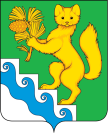 АДМИНИСТРАЦИЯ БОГУЧАНСКОГО РАЙОНАП О С Т А Н О В Л Е Н И Е15.01.2024                         с. Богучаны                            №  28 - пО внесении изменений в Устав Муниципального казённого общеобразовательного учреждения  Богучанской средней школы №4, утвержденный  постановлением  администрации Богучанского района от 18.01.2016 №29-пВ целью  приведения  и упорядочения адресного хозяйства на территории  МО Богучанский район,  в соответствие с Правилами присвоения, изменения и аннулирования адресов, утвержденных  Постановлением Правительства РФ от  19.11.2014 №1221, руководствуясь п.21 ч.1 ст. 14 , ч.4 ст.43 Федерального закона от 06.10.2003 № 131-ФЗ "Об общих принципах организации местного самоуправления в Российской Федерации",   постановлением администрации Богучанского района от 31.12.2010 №1837-п «Об утверждении Положения о создании, реорганизации, изменения типа и ликвидации районных муниципальных учреждений, а также утверждении уставов районных муниципальных учреждений и внесения в них изменений»,  на основании ст. ст.7, 43, 47 Устава Богучанского района Красноярского края, 	ПОСТАНОВЛЯЮ: Внести  в Устав Муниципального казённого общеобразовательного учреждения  Богучанской средней школы №4, утвержденный  постановлением  администрации Богучанского района от 18.01.2016 №29-п  изменение, а именно в  пункте 1.3. абзац 3 заменить абзацем следующего содержания:«Местонахождение  Учреждения  (фактический адрес совпадает с юридическим адресом):  663430 Российская Федерация, Красноярский край, Богучанский муниципальный район, сельское поселение Богучанский сельсовет с.Богучаны, ул.Центральная,  зд.35».Директора, Муниципального казенного общеобразовательного учреждения Богучанской средней  школы №4 А.Н.Пенкина,  наделить полномочиями быть заявителем   государственной  регистрации изменений вносимых в Устав Муниципального казённого общеобразовательного учреждения  Богучанской средней школы №4 с правом подписи  заявления о государственной   регистрации и получении  необходимым документов в регистрирующий орган.Контроль за исполнением настоящего постановления возложить на заместителя Главы Богучанского района Красноярского края  по социальным вопросам  И.М. Брюханова.Настоящее постановление вступает в силу со дня, следующего за днем  официального опубликования в Официальном вестнике Богучанского района.Исполняющий обязанности Главы Богучанского района		                                           В.М.Любим